CENTRUM KSZTAŁCENIA USTAWICZNEGO NR 1 W WARSZAWIE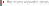 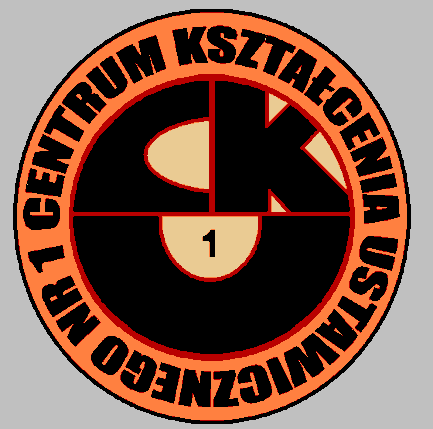 PRZEDMIOTOWE ZASADY OCENIANIA Z	WIEDZY O SPOŁECZEŃSTWIEPrzedmiotowe zasady oceniania są integralną częścią wewnątrzszkolnego oceniania. Opracowane zostały na podstawie Rozporządzenia Ministra Edukacji Narodowej z dn. 10.06.2015 w sprawie warunków i sposobu oceniania, klasyfikowania i promowania uczniów i słuchaczy oraz przeprowadzania sprawdzianów i egzaminów w szkołach publicznych oraz zgodne ze statutem szkoły.Celem oceniania wewnątrzszkolnego jest:poinformowanie słuchacza o poziomie jego osiągnięć edukacyjnych, postępach w tym zakresie,pomoc słuchaczowi w samodzielnym planowaniu swojego rozwoju,motywowanie słuchacza do dalszej pracy, wdrażanie do systematyczności,rozwijanie poczucia odpowiedzialności słuchacza za osobiste postępy w dziedzinie edukacji szkolnej, wyrabianie umiejętności efektywnej samooceny,dostarczenie nauczycielom informacji o postępach, trudnościach w uczeniu się oraz 
o specjalnych uzdolnieniach i osiągnięciach słuchacza,umożliwienie nauczycielom doskonalenie organizacji i metod pracy dydaktyczno – wychowawczej.Skala i ogólne kryteria ocenianiaKryteria ocen prac pisemnych są następujące:0%-49%	niedostateczny50% - 65%	dopuszczający66% - 79%	dostateczny80% - 90%	dobry91% - 100%	bardzo dobryzadania o podwyższonym stopniu trudności	celującyKryteria oceniania prac pisemnych zarówno w oddziałach stacjonarnych jak i zaocznych są zależne od procentu zdobytych punktów w stosunku do punktów możliwych do uzyskania.Zasady oceniania, klasyfikowania i promowania w klasach stacjonarnychFormami sprawdzającymi osiągnięcia edukacyjne realizowanymi zdalnie są:odpowiedzi ustneprace klasoweprace domowe, prezentacje multimedialne i referatytesty, kartkówki, prace długoterminoweinne formy aktywności słuchacza związane z materiałem programowympraca kontrolnaDo egzaminu semestralnego ustnego przeprowadzonego zdalnie w szkole dla dorosłych kształcącej w formie stacjonarnej dopuszcza się słuchacza, który posiada pozytywne oceny cząstkowe (powyżej średniej arytmetycznej 1,9) i uczęszczał na obowiązkowe zajęcia edukacyjne, przewidziane w szkolnym planie nauczania, w wymiarze co najmniej 50% czasu przeznaczonego na te zajęcia włączając także zdalne nauczanie.Słuchacz, który uzyskał oceny cząstkowe niepozytywne (poniżej średniej arytmetycznej 1,9) w ocenianiu semestralnym przystępuje do egzaminu semestralnego po napisaniu pracy kontrolnej na ocenę pozytywną.Oceny śródroczne i roczne będą liczone jako średnia arytmetyczna ocen uzyskanych na egzaminie ustnym i uzyskanych ocen cząstkowych:Prace klasowe muszą być zapowiedziane co najmniej z tygodniowym wyprzedzeniem.Słuchacz ma prawo poprawić pracę klasową. Nauczyciel poprawia sprawdzian w terminie dwóch tygodni. Poprawę pracy słuchacz pisze tylko raz. Stopień uzyskany z niej wpisuje się do dziennika w miejsce poprzedniego. Jeśli słuchacz uzyska ocenę wyższą od poprzedniej, tylko ona jest uwzględniona w końcowej ocenie klasyfikacyjnej.Kartkówki (10 – 20 minut) sprawdzające wiedzę z bieżącego materiału nie muszą być zapowiadane.Ocenianie powinno odbywać się systematycznie w ciągu całego semestru.Sposoby i terminy informowania słuchaczy o postępach w nauce w klasach stacjonarnych.Nauczyciele na początku każdego semestru informują słuchaczy o wymaganiach edukacyjnych wynikających z realizowanego programu nauczania oraz o sposobach sprawdzania osiągnięć edukacyjnych słuchaczy.Oceny są jawne, na prośbę słuchacza nauczyciel ustalający ocenę powinien ją ustnie uzasadnić.Na miesiąc przed terminem egzaminu semestralnego nauczyciel informuje słuchacza dorosłego, a w przypadku słuchacza nieletniego również jego rodziców, czy spełnia warunki dopuszczenia do egzaminu.W oddziałach, w których uczą się słuchacze, którzy nie ukończyli 18 lat o sprawach dotyczących postępów w nauce i frekwencji będą informowani rodzice lub prawni opiekunowie.Zasady oceniania, klasyfikowania i promowania w klasach zaocznych:Podstawą oceniania i klasyfikowania słuchacza w szkole dla dorosłych prowadzonej w formie zaocznej są egzaminy semestralne przeprowadzane z poszczególnych zajęć edukacyjnych określonych w szkolnym planie nauczania.Oceny ustala się po każdym semestrze. Stanowią one podstawę do promowania słuchacza na semestr programowo wyższy lub ukończenia przez niego szkoły. Ocena semestralna w klasach zaocznych wystawiana jest na podstawie oceny z egzaminu ustnego przeprowadzonego zdalnie.Prace kontrolne oddają słuchacze w terminie podanym na początku każdego semestru przez nauczyciela. Prace mogą słuchacze dostarczać drogą internetową lub za pomocą poczty. Nauczyciel ma obowiązek sprawdzić je w terminie dwóch tygodni, zrecenzować i udostępnić słuchaczom.Do egzaminu semestralnego w szkole dla dorosłych kształcącej w formie zaocznej dopuszcza się słuchacza, który uczęszczał na obowiązkowe konsultacje, przewidziane w szkolnym planie nauczania, w wymiarze co najmniej 50% czasu przeznaczonego na te konsultacje włączając także zdalne nauczanie, oraz uzyskał z wymaganych prac kontrolnych oceny pozytywne. W przypadku, gdy słuchacz otrzymał ocenę negatywną z pracy kontrolnej, jest obowiązany wykonać, w terminie określonym przez nauczyciela prowadzącego dane zajęcia edukacyjne, drugą pracę kontrolną. Warunkiem dopuszczenia do egzaminu semestralnego jest uzyskanie z pracy kontrolnej oceny uznanej za pozytywną w ramach wewnątrzszkolnego oceniania. Termin dodatkowy egzaminu dla słuchacza nieobecnego z przyczyny usprawiedliwionej wyznacza się po zakończeniu semestru jesiennego nie później niż do końca lutego lub po zakończeniu semestru wiosennego nie później niż do dnia 31 sierpnia.Egzamin poprawkowy. Egzaminy poprawkowe przeprowadzane są po każdym semestrze.  Egzamin poprawkowy przeprowadza nauczyciel przedmiotu po zakończeniu semestru jesiennego nie później niż do końca lutego i po zakończeniu semestru wiosennego nie później niż do dnia 31 sierpnia. Słuchacz, który z przyczyn usprawiedliwionych nie przystąpił do egzaminu poprawkowego w wyznaczonym terminie, może przystąpić do niego w dodatkowym terminie wyznaczonym przez dyrektora szkoły, nie później niż do końca września i nie później niż do końca marca. Z przeprowadzonego egzaminu poprawkowego sporządza się protokół zawierający nazwisko nauczyciela egzaminującego, nazwisko słuchacza, termin egzaminu, pytania, wynik egzaminu oraz uzyskaną ocenę. Do protokołu dołącza się pisemne prace słuchacza 
i informację o odpowiedziach ustnych.Wymagania edukacyjne na poszczególne oceny w klasach stacjonarnych i zaocznych.Kryteria ustalane dla poszczególnych ocen są zgodne z podstawą programową, zawierają szczegółowy wykaz wiadomości i umiejętności, które słuchacz powinien opanować po omówieniu poszczególnych tematów na zajęciach.Poziomy oczekiwanych osiągnięć uczniaStopnie szkolneniedostatecznyStopień niedostateczny otrzymuje słuchacz, który nie opanował koniecznych wiadomości 
i umiejętności objętych programem nauczania, co uniemożliwia mu dalsze zdobywanie
 wiedzy, nie potrafi rozwiązać zadań o elementarnym stopniu trudności mimo pomocy nauczyciela oraz nie wykazuje chęci współpracy z nauczycielem.dopuszczającyStopień dopuszczający można wystawić słuchaczowi, który przyswoił treści konieczne. Taki słuchacz z pomocą nauczyciela jest w stanie nadrobić braki w podstawowych umiejętnościach, jest bierny na zajęciach wymaga wsparcia podczas rozwiązywania zadań.dostatecznyStopień dostateczny może otrzymać słuchacz, który opanował wiadomości podstawowe 
i z niewielką pomocą nauczyciela potrafi rozwiązać podstawowe problemy. Analizuje również proste zależności, a także próbuje porównywać, wnioskować i zajmować określone stanowisko. Nie zawsze łączy wydarzenia w logiczne ciągi.Oddaje prace z opóźnieniem i są one odtwórcze i przeciętne pod względem merytorycznym i językowymdobryStopień dobry można wystawić słuchaczowi, który przyswoił treści rozszerzające, właściwie stosuje terminologię przedmiotową, a także wiadomości w sytuacjachtypowych wg wzorów znanych z lekcji i podręcznika, rozwiązuje typowe problemy 
z wykorzystaniem poznanych metod, samodzielnie pracuje z podręcznikiem i materiałem źródłowym oraz aktywnie uczestniczy w zajęciach. Wypowiedzi słuchacza są prawidłowe, zawierają nieliczne braki.bardzo dobryStopień bardzo dobry może otrzymać słuchacz, który opanował treści dopełniające. Potrafi on samodzielnie interpretować zjawiska oraz bronić swych poglądów.Sprawnie posługuje się zdobytymi wiadomościami, potrafi korzystać z różnych źródeł informacji, łączy wiedzę z różnych przedmiotów i dziedzin nauki oraz stosuje ją w nowych sytuacjach. Aktywnie uczestniczy w zajęciach, a jego odpowiedzi są wyczerpujące od względem merytorycznym. Wykonuje samodzielnie doświadczenia, interpretuje wyniki.celującyStopień celujący może otrzymać słuchacz, który opanował treści dopełniające. Potrafi on samodzielnie interpretować zjawiska oraz bronić swych poglądów. Sprawnie posługuje się zdobytymi wiadomościami, potrafi korzystać z różnych źródeł informacji, łączy wiedzę 
z różnych przedmiotów i dziedzin nauki oraz stosuje ją w nowych sytuacjach. Wykonuje samodzielnie doświadczenia, interpretuje wyniki. Z powodzeniem bierze udział 
w konkursach i olimpiadach. Potrafi on selekcjonować i hierarchizować wiadomości, 
a także pod okiem nauczyciela prowadzi własne prace badawcze. Posiadł wiedzę 
i umiejętności, będące efektem samodzielnej pracy, wynikające z indywidualnych zainteresowań. Proponuje nietypowe rozwiązania problemów badawczych. niedostateczna dopuszczającadostateczna(do 1,9)(2 do 2,6)(2,7 do 3,6)dobra(3,7 do 4,6)bardzo dobra(4,7od 5,6 )celująca(5,7 do 6,00)Wymagania podstawoweWymagania ponadpodstawowekonieczne (na stopień dopuszczający) podstawowe (na stopień dostateczny)rozszerzające (na stopień dobry)dopełniające (na stopień bardzo dobry)obejmują treści i umiejętnościobejmują treści i umiejętnościnajważniejsze w uczeniu się danego przedmiotułatwe dla ucznia nawet mało zdolnegoczęsto powtarzające się w procesie nauczaniaokreślone programem nauczania na poziomie nieprzekraczającym wymagań zawartych w podstawie programowejużyteczne w życiu codziennymzłożone i mniej przystępne niż zaliczone do wymagań podstawowychwymagające korzystania z różnych źródeł informacjiumożliwiające rozwiązywanie problemówpośrednio użyteczne w życiu pozaszkolnympozwalające łączyć wiedzę z różnych przedmiotów i dziedzin